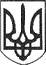 РЕШЕТИЛІВСЬКА МІСЬКА РАДАПОЛТАВСЬКОЇ ОБЛАСТІ(тридцять сьома сесія восьмого скликання)РІШЕННЯ29 вересня 2023 року                      м. Решетилівка                          № 1595-37-VIIІПро внесення змін до Програми організації харчування дітейЗЗСО та ЗДО Решетилівської ОТГна 2021-2023 роки Керуючись законами України „Про місцеве самоврядування в Україні”,  ,,Про освіту”, ,,Про повну загальну середню освіту”, „Про дошкільну освіту”, постановою Кабінету Міністрів України від 24 березня 2021 року № 305 ,,Про затвердження норм та Порядку організації харчування у закладах освіти та дитячих закладах оздоровлення та відпочинку”, враховуючи висновки спільних постійних комісій міської ради, Решетилівська міська радаВИРІШИЛА:	1. Внести зміни до Програми організації харчування дітей ЗЗСО та ЗДО Решетилівської ОТГ на 2021-2023 роки, затвердженої рішенням міської ради від 03.11.2020 № 1240-41-VІІ, а саме:	1) у підпункті 2 пункту 2.2 розділу 2 Мета та завдання Програми додати категорію - дітей осіб, які безпосередньо брали участь у здійсненні заходів із забезпечення національної безпеки і оборони, відсічі і стримування збройної агресії Російської Федерації у Донецькій та Луганській областях, забезпеченні їх здійснення, перебуваючи безпосередньо в районах та у період здійснення зазначених заходів, у заходах, необхідних для забезпечення оборони України, захисту безпеки населення та інтересів держави у зв’язку з військовою агресією Російської Федерації проти України;	2) у розділі 3 Фінансове та ресурсне забезпечення Програми, таблицю викласти у новій редакції: 2. Дане рішення набуває чинності з 01 жовтня 2023 року.3. Виконання даного рішення покласти на відділ освіти (Костогриз Алла), а контроль за його виконанням - на постійну комісію з питань освіти, культури, спорту, соціального захисту та охорони здоров’я (Бережний Віктор).Міський голова							Оксана ДЯДЮНОВАКошти, які пропонуються залучити на виконання програмиОрієнтовні обсяги  фінансування (вартість), тис. грн.Орієнтовні обсяги  фінансування (вартість), тис. грн.Орієнтовні обсяги  фінансування (вартість), тис. грн.Орієнтовні обсяги  фінансування (вартість), тис. грн.Орієнтовні обсяги  фінансування (вартість), тис. грн.Орієнтовні обсяги  фінансування (вартість), тис. грн.Кошти, які пропонуються залучити на виконання програми202120212022202220232023Кошти, які пропонуються залучити на виконання програмиЗЗСОЗДОЗЗСОЗДОЗЗСОЗДОБюджет міської ради1800,01400,01800,01400,04471,01975,0Інші джерела фінансування500,0700,0500,0700,0500,0700,0Всього:2300,02100,02300,02100,04971,02675,0